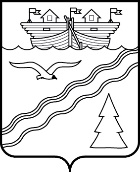 Поселковый Совет рабочего поселка Красные БакиКраснобаковского района Нижегородской областиРЕШЕНИЕот 14 февраля 2019 г.                                                                                             № 5В соответствии с Конституцией Российской Федерации, Федеральным законом от 06.10.2003 г. № 131-ФЗ «Об общих принципах организации местного самоуправления в Российской Федерации», Уставом муниципального образования – рабочий поселок Красные Баки Краснобаковского района Нижегородской области, поселковый Совет рабочего поселка Красные Баки РЕШИЛ:1. Назначить собрание граждан по участию населения муниципального образования – рабочий поселок Красные Баки Краснобаковского района Нижегородской области в конкурсном отборе программ (проектов) развития территорий муниципальных образований Нижегородской области, основанных на местных инициативах в 2019 году – 19 февраля 2019 года в 13:30 часов в актовом зале Администрации Краснобаковского района Нижегородской области, 20 февраля 2019 года в 13:30 часов в п. Лесной Курорт у дома № 13.2. Создать комиссию по проведению собрания граждан в составе                     6 человек согласно приложению. 3. Обнародовать настоящее решение на стенде информации в здании Администрации рабочего поселка Красные Баки, на официальном сайте Администрации рабочего поселка Красные Баки в сети Интернет.Глава местного самоуправления                                                    Ю.В. СувороваПриложениек решению поселкового Советарабочего поселка Красные БакиКраснобаковского районаНижегородской областиот 14 февраля 2019 г. № 5СОСТАВ КОМИССИИ1. Шмелева Евгения Викторовна – глава Администрации рабочего поселка Красные Баки, председатель комиссии;2. Романова Анна Александровна – специалист Администрации рабочего поселка Красные Баки, секретарь комиссии;3. Суворова Юлия Валерьевна – глава местного самоуправления рабочего поселка Красные Баки, член комиссии;4. Большакова Алена Андреевна – специалист по учету Администрации рабочего поселка Красные Баки, член комиссии;5. Воронин Дмитрий Александрович - депутат поселкового Совета рабочего поселка Красные Баки, член комиссии;6. Захар Николай Сергеевич – депутат поселкового Совета рабочего поселка Красные Баки, член комиссии.____________________________О проведении собрания граждан